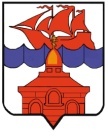 РОССИЙСКАЯ ФЕДЕРАЦИЯКРАСНОЯРСКИЙ КРАЙТАЙМЫРСКИЙ ДОЛГАНО-НЕНЕЦКИЙ МУНИЦИПАЛЬНЫЙ РАЙОНАДМИНИСТРАЦИЯ СЕЛЬСКОГО ПОСЕЛЕНИЯ ХАТАНГАПОСТАНОВЛЕНИЕ18.02.2015 г.                                                                                                                     № 015 - ПО внесении изменений в Постановление администрации сельского поселения Хатанга от 08.07.2013 г. № 094-П “Об утверждении Порядка осуществления муниципального жилищного контроля в сельском поселении Хатанга”В целях приведения нормативно-правовых актов сельского поселения Хатанга в соответствие с действующим законодательством, во исполнение Федерального закона РФ от 28.06.2014 г. № 200-ФЗ “О внесении изменений в Жилищный кодекс Российской Федерации и отдельные законодательные акты Российской Федерации”, руководствуясь п.6 ч.1 ст.7 и ч.1 ст.37 Устава сельского поселения Хатанга, ПОСТАНОВЛЯЮ:Внести следующие изменения и дополнения в Постановление администрации сельского поселения Хатанга от 08.07.2013 г. № 094-П “Об утверждении Порядка осуществления муниципального жилищного контроля в сельском поселении Хатанга” (далее – Постановление):    1.1. В пункте 9.2.4 Приложения к Постановлению после слов “частью 2 статьи 162” вместо слов “настоящего Кодекса” читать “Жилищного кодекса РФ, о фактах нарушения в области применения предельных (максимальных) индексов изменения размера вносимой гражданами платы за коммунальные услуги, о фактах нарушения наймодателями жилых помещений в наемных домах социального использования обязательных требований к наймодателям и нанимателям жилых помещений в таких домах, к заключению и исполнению договоров найма жилых помещений жилищного фонда социального использования и договоров найма жилых помещений. Внеплановая проверка по указанным основаниям проводится без согласования с органами прокуратуры и без предварительного уведомления проверяемой организации о проведении внеплановой проверки”.1.2. Дополнить Приложение к Постановлению пунктом 19 следующего содержания: “19. Уполномоченный орган вправе обратиться в суд с заявлениями в случаях, предусмотренных ч.6 ст.20 Жилищного кодекса РФ.”.  Постановление вступает в силу после официального опубликования и подлежит размещению на официальном сайте органов местного самоуправления сельского поселения Хатанга. Контроль за выполнением настоящего Постановления возложить на Бондарева Е.А., заместителя Руководителя администрации сельского поселения Хатанга.Руководитель администрациисельского поселения Хатанга                                                                                  Н.А. Клыгина